Oolichan Harvesting and Processing Scavenger Hunt          Name: ________________________________During the lesson look for the following items and put a check above the box when you see them or hear me talk about them.  At the end of the lesson prizes will be given. Trivia questionsWhich of the following was a way that oolichan were used?Trading with other nationsMaking into greaseEating with berriesAll of the aboveNone of the aboveWhat type of fish does an oolichan net look like?SalmonBullheadTroutOolichanWhich of the following rivers does not have oolichan?Nass RiverSkeena RiverKitlope RiverFraser RiverWhich of the following nations did not fish for oolichan themselves?Nisga’aGitxsanHaislaTs’msyenWhich of the following animals did not follow the oolichan run?SealsSea LionsSea gullsAll of the aboveNone of the aboveWhich of the following ways were used to process oolichans?SmokingDryingRoastingAll of the aboveNone of the aboveWhat is an adawx?A true telling/teaching narrativeA small fish that preys on oolichanWhat oil is called in Sm’algyaxThe Ts’msyen name for an oolichan netWhat is the reason oolichan and oolichan grease were served at feasts and potlatches?Because it was very nutritiousBecause sharing it increased the chief’s statusBecause it was the only food availableBecause it was a ceremonial foodWhich of the following was traded by the T’smsyen people when they travelled inland to Gitxsan territory?Oolichan greaseClamsAbaloneAll of the aboveNone of the aboveWhich of the following was not traded by the Gitxsan to the Ts’msyen?SoapberriesDried meat MoccasinsOolichan greaseWhat were the Grease Trails?Trails they followed to find the oolichan Trails they used to trade grease with other nationsTrails they used to get to the oolichan campsTrails they were very slipperyWhich of the following was not the name of a grease trail?Nass TrailSkeena TrailCopper River TrailKitimaat TrailWhat did the Ts’msyen use to make nets from?BullrushesAlder barkDevils clubStinging NettleWhy do they have to make sure the strands in the net are the right distance apart?So the net would be big enough to catch the fishSo the net would be strong enough to catch the fishSo the net would be the right size to catch the fishSo the net would not break from the weight of the fishWhich of the following techniques was used to catch oolichan?RakingWeirsDip nettingAll of the aboveNone of the aboveHow did they attach the oolichan to the racks for drying?By tying the tail fin of the oolichan to the racksBy putting the oolichan onto the racks through their gillsBy slicing the oolichan open and laying them on the sticksAll of the aboveNone of the aboveWhy were Weirs, dip nets and rakes not the best way to catch oolichan?Because they broke too easilyBecause the oolichan escaped too easilyBecause they caught too many other fishBecause they didn’t catch enough oolichan at onceWhy were oolichan called the saviour fish?Because they saved the people from starving after winterBecause they provided food for the salmon, seals and sea lionsBecause they helped create the grease trailsBecause they were so valuable as a trade itemWhat did they traditionally heat the oolichan to boiling in the canoe or other pits?By cooking the oolichan over the fire By adding hot stones to the oolichanBy heating water and pouring it on the oolichanBy stirring the oolichan very fast in the waterHow did the oolichan net work?What was the name of oolichan in Sm’algyax?Why was the oolichan known as the saviour fish?PRESENTATION SCAVENGER HUNTPRESENTATION SCAVENGER HUNTPRESENTATION SCAVENGER HUNTPRESENTATION SCAVENGER HUNT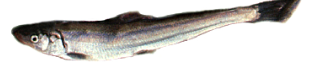 Oolichan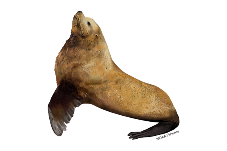 Sea Lion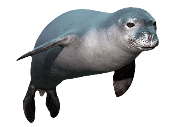 Seal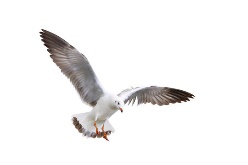 Seagull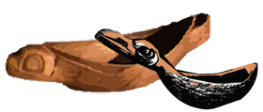 Feast Dish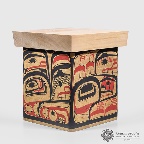 Bentwood Box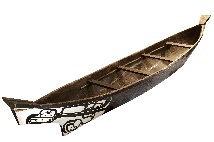 Dugout Canoe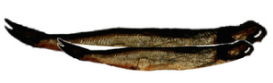 Dried Oolichan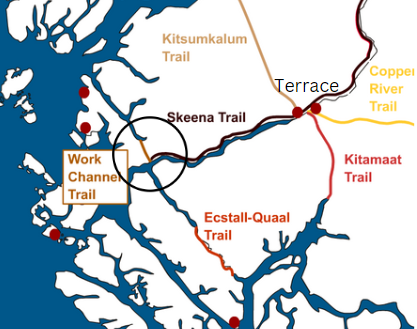 Grease trail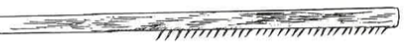 Oolichan Rake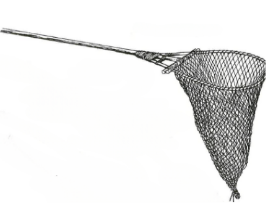 Oolichan Dip net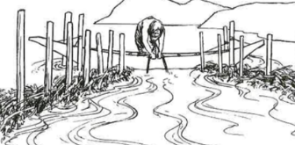 Oolichan Weir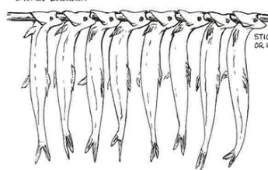 Smoked oolichan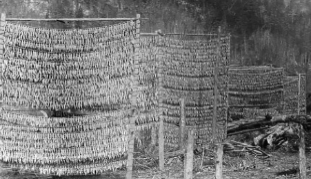 Oolichan drying racks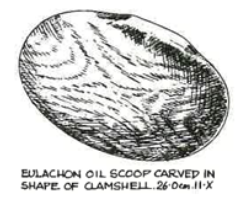 Oolichan oil scoop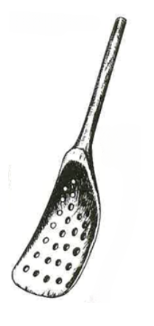 Scoop to remove stones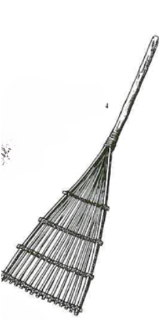 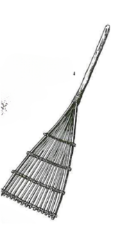 Oolichan oil strainer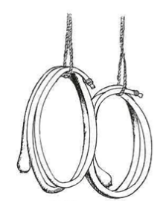 Kelp bottles to store oolichan oil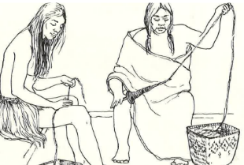 Stinging nettle being made into twine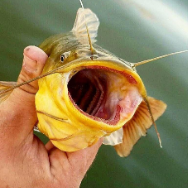 Bullhead 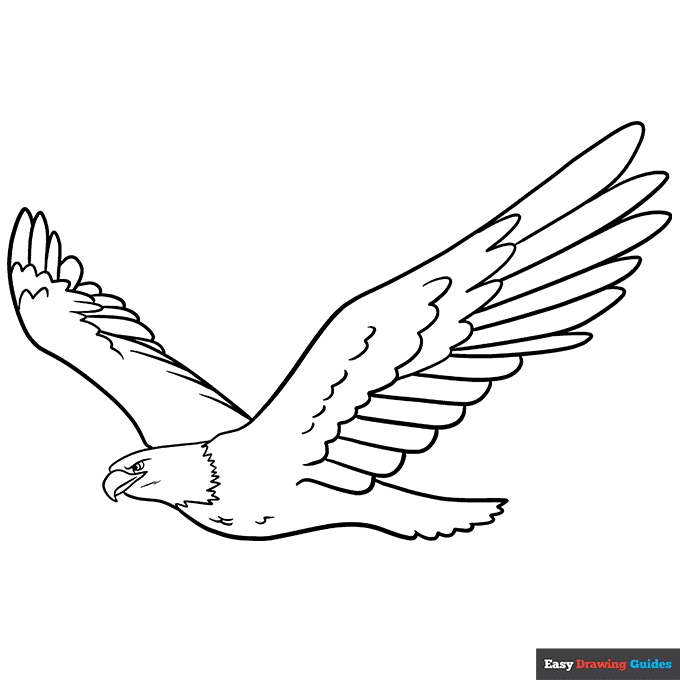 Eagle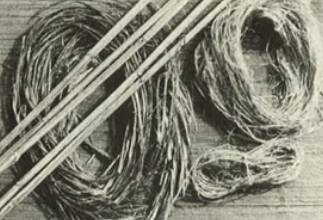 Stinging Nettle Fibre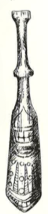 Nettle Fibre Beater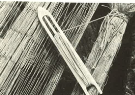 Net Gauge